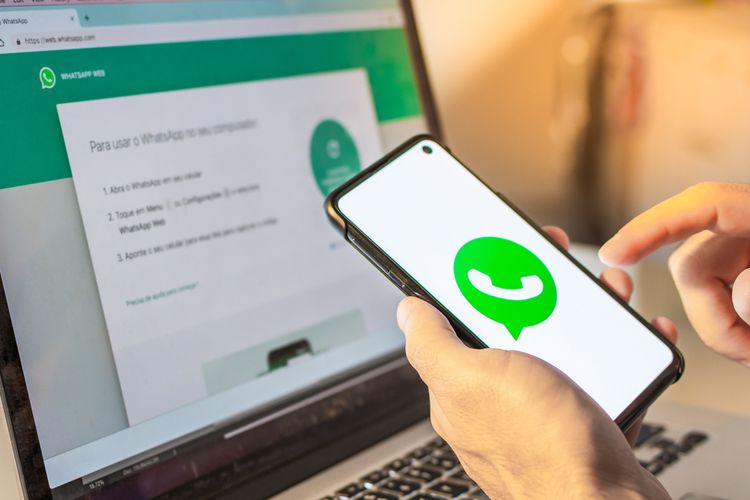 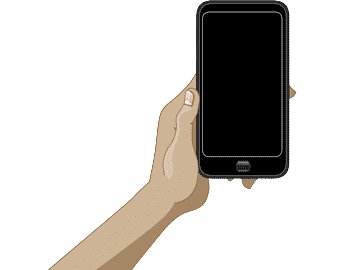 INOVASI CEK BAE WA ( CEK BERKAS LEWAT WHATSAPP )PELAYANAN KECAMATAN LEUWILIANG KABUPATEN BOGORMasih bingung tentang cara pengurusan adminstrasi kependudukan ? Kecamatan Leuwiliang memiliki cara yang tidak membuat anda ribet dan memakan waktu lama untuk pengurusan dokumen administrasi kependudukan.........Begini Caranya……!!!!!Anda dapat Membuka link CEK BAE WA di https://kecamatanleuwiliang.bogorkab.go.id/Pilih menu CEK BAE WAKlik ONLINE SISTEMLalu Klik link yang tercantum dihalam tersebutAnda akan langsung terhubung dengan admin CEK BAE WAJam Operasional pelayanan jam 7.30 s.d 15.00 WIB